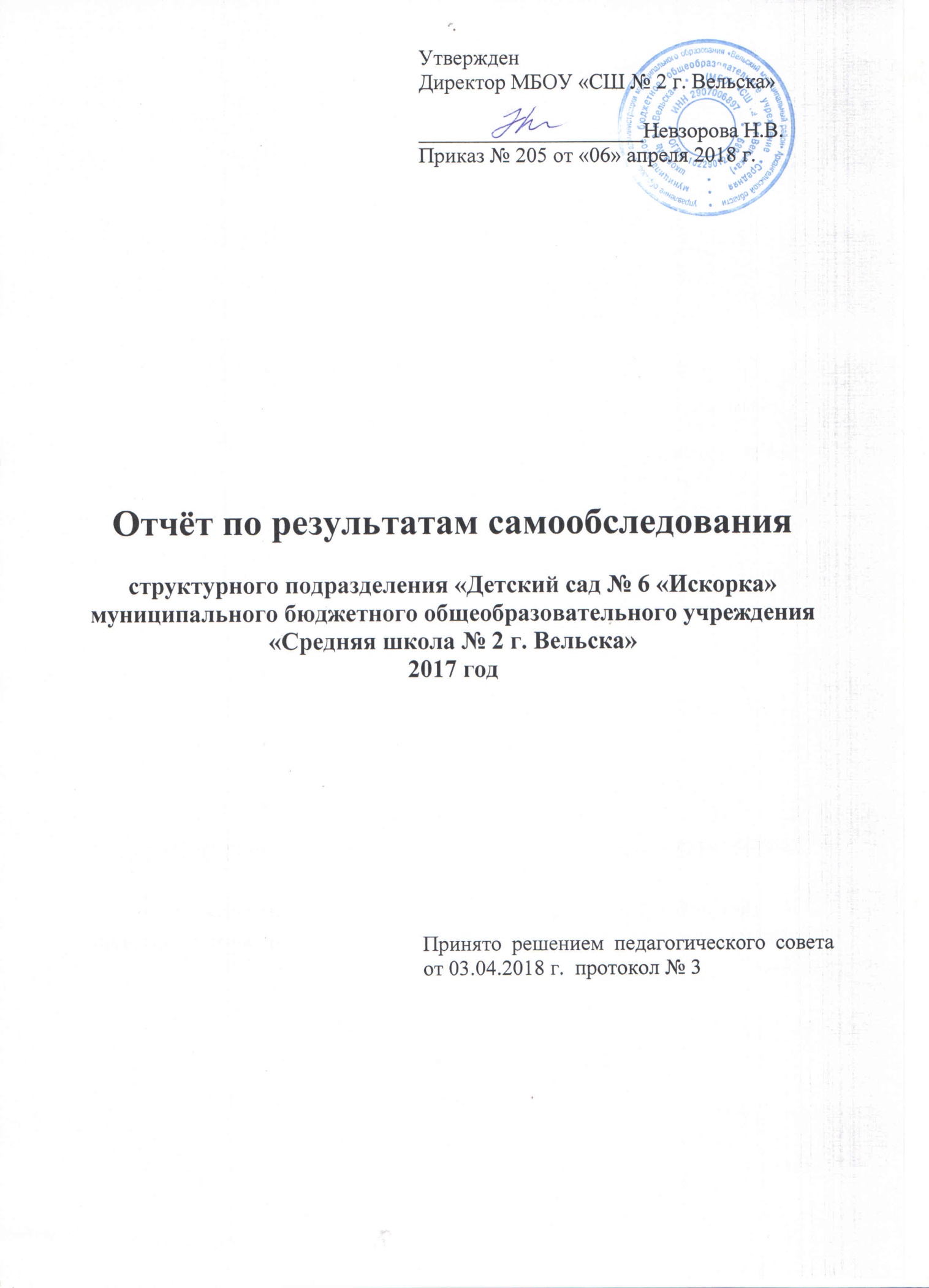 ПОКАЗАТЕЛИ деятельности дошкольной образовательной организации,подлежащей самообследованиюАНАЛИТИЧЕСКАЯ ЧАСТЬI. Общая характеристика образовательного учрежденияУчреждение является структурным подразделением МБОУ «Средняя школа №2 г. Вельска».Дошкольное образовательное учреждение «Детский сад № 6 «Искорка» был открыт 15 февраля 1986 года и располагается по адресу: 165150 Архангельская область, г.Вельск, улица Набережная, д.29а, тел. 6-02-43Учредителем и собственником Учреждения является  Администрация муниципального образования «Вельский муниципальный район»Полное наименование учреждения: структурное подразделение «Детский сад №6 «Искорка» муниципального бюджетного общеобразовательного учреждения «Средняя школа №2 г. Вельска» Сокращённое наименование учреждения: структурное подразделение «Детский сад №6 «Искорка» МБОУ «СШ №2 г. Вельска» Лицензия на право осуществления образовательной деятельности№ 5702  от 04 марта 2015 годаСрок действия – бессрочно.Свидетельство о государственной аккредитации: №3544 от 29.04.2015 г. серия 29А01 №0000592Юридический адрес учреждения:  165150 Архангельская область, г. Вельск, ул. Дзержинского, д.3Информационный сайт ДОУ: iskorka-velsk.ruАдрес электронной почты:  iskorka-ds@yandex.ruРежим работы:  5-дневная рабочая неделя, суббота, воскресенье - выходной.Детский сад работает с  7.30 до 19.30, длительность пребывания детей в детском саду – 12 ч.Условия приема воспитанников в ДОУПрием в ДОУ  осуществляется на основании постановления администрации муниципального образования «Вельский муниципальный район» Архангельской области от 09.03.2016 г. №229 «Об утверждении «Порядка комплектования дошкольных групп муниципальных дошкольных образовательных учреждений, реализующих основные образовательные программы дошкольного образования в муниципальном образовании  «Вельский муниципальный район», в  соответствии с распоряжением комиссии по приему детей, созданной при Управлении образования администрации МО «Вельский муниципальный район», на основании личного заявления родителей (законных представителей).          Отношения между родителями воспитанников (законными представителями)  и ДОУ строятся на основании Договора об образовании по образовательным программам дошкольного образования.Общее количество групп - 7. Из них 4 группы имеют общеразвивающую направленность, 3 группы -  компенсирующую  направленность.  Группы посещают дети от 2 до 7 лет.Общее количество воспитанников в настоящее время – 160 человек.«Детский сад № «Искорка» осуществляет свою деятельность в соответствии со следующими действующими  документами:Конституция Российской Федерации,Конвенция «О правах ребенка»,Закон «Об образовании в Российской Федерации», иные законы Российской Федерации,указы и распоряжения Президента Российской Федерации,постановления и распоряжения Правительства Российской Федерации, СанПиН 2.4.1.3049-13 "Санитарно-эпидемиологические требования к устройству, содержанию и организации режима работы дошкольных образовательных организаций",Порядок организации и осуществления образовательной деятельности по основным общеобразовательным программам - образовательным программам дошкольного образования,Федеральный государственный образовательный стандарт дошкольного образования,законодательные и иные правовые акты государственных органов,нормативные правовые акты органов местного самоуправления МО «Вельский муниципальный район»,решения органов управления образованием всех уровней,Устав МБОУ «СШ №2 г. Вельска»,локальные акты. Система договорных отношений, регламентирующих деятельность ДОУ представлена:- Трудовым договором между работниками и  директором муниципального бюджетного общеобразовательного учреждения «Средняя школа № 2 г. Вельска»;-  Коллективным договором;-  Договорами с родителями;-  Договором со школой;- Договором с территориальной ПМПК администрации МО «Вельский муниципальный район».II. Система управления организации Управление ДОУ осуществляется в соответствии с Федеральным законом  Российской Федерации от 29 декабря 2012 г. N 273-ФЗ «Об образовании в РФ» и на основании Устава муниципального бюджетного образовательного учреждения «Средняя  школа №2 г. Вельска» Непосредственное управление детским садом осуществляет руководитель структурного подразделения Вирина Надежда Валентиновна, стаж педагогической работы 34 года, в данной должности 3 года. Прошла аттестацию на соответствие занимаемой должности. Награждена Грамотой Министерства образования РФ.Формами самоуправления ДОУ являются:- педагогический совет;- общее собрание работников;- совет ОУ.Работу Учреждения регламентируют следующие локальные акты:- Устав муниципального  бюджетного образовательного учреждения «Средняя школа №2 г.Вельска», -   ООП ДО,- Положение о структурном подразделении муниципального бюджетного общеобразовательного учреждения «Средняя школа №2 г. Вельска» «Детский сад №6 «Искорка»,- Положение о группе компенсирующей направленности для детей с тяжелыми нарушениями речи, - Положение о группе компенсирующей направленности для детей с амблиопией, косоглазием,-  Положение о дошкольном логопедическом пункте,- Положение о системе оплаты труда работников муниципального  бюджетного общеобразовательного учреждения «Средняя школа №2 г.Вельска», - Положение о педагогическом совете, - Годовой план работы-  Штатное расписание ДОУ, III. Условия осуществления образовательного процесса: качество кадрового, учебно-методического, библиотечно-информационного обеспечения, материально-технической базыПедагогические кадрыВ детском саду работают 19 педагогов, из них7/37% имеют высшее педагогическое образование,10/53% - среднее специальное педагогическое.Первую квалификационную категорию имеют 8 педагогов (42%), соответствие занимаемой должности – 2 педагога (10,5%),  без категории – 5 педагогов (26%).В 2017 учебном году аттестовался на первую квалификационную категорию 1 педагог, на соответствие занимаемой должности 2 педагога.Повышение квалификации педагогов  и руководящих работников  проходило  в соответствии с планом-графиком повышения квалификации.  Повысили свою квалификацию на курсах по 72-х часовой программе при АО ИОО:- 1 педагог по программе «ФГОС ДО: управление дошкольной организацией в условиях реализации стандарта»»,- 2 педагога по программе «Содержание коррекционно-образовательного процесса в группах для детей с ОВЗ», - 1 педагог по программе «Комплексный подход к организации здоровьесберегающей деятельности в дошкольной образовательной организации в условиях внедрения ФГОС ДО»,- 2 педагога по программе «Экспертиза профессиональной деятельности педагогического работника при аттестации на квалификационную категорию» -  1 педагог по программе «ФГОС ДО: индивидуализация образования дошкольников в различных видах деятельности»             1 педагог прошел профессиональную переподготовку  по программе «Дошкольное образование». Педагогический стаж имеют:до 5 лет   -  3 человека (15,8%)до 10 лет – 4 человека (21,1%)до 15 лет – 3 человек ( 15,8%)до 20 лет – 1 человека (5,2%)до 25 лет – 1 человека (5,2%)до 30 лет – 1 человека (5,2%)свыше 30 лет – 6 человек (31,6 %)       Один педагог является студентом Архангельского педагогического колледжа.       В ДОУ созданы необходимые условия для профессионального роста сотрудников:• существует план переподготовки и аттестации  педагогических кадров.• ежегодно педагоги повышают свое мастерство в ходе прохождения аттестации, повышения квалификации, посещения районных  методических объединений воспитателей и специалистов, участия в различных конкурсах и фестивалях на разных уровнях.Медицинское обслуживание обеспечивается фельдшером ГБУЗ «Вельская ЦРБ», которая  наряду с администрацией и педагогическим персоналом несет ответственность за проведение лечебно-профилактических мероприятий, соблюдение санитарно-гигиенических норм, соблюдение режима дня и качество питания воспитанников.Библиотечно-информационное обеспечение Создана информационно-техническая база: компьютеры, система мультимедиа, ТВ, музыкальный центр, видео и аудио материалы для работы с детьми и педагогами. Имеется сайт Учреждения, который соответствует установленным требованиям. Обеспечена открытость и доступность информации о деятельности дошкольного образовательного учреждения для заинтересованных лиц. Есть возможность выхода в Интернет. Учебно-методическое обеспечение     В методическом кабинете имеется библиотека методической литературы по всем направлениям работы, обновлены игры и пособия для занятий с детьми.  Приобретен методический комплекс в соответствии с Примерной основной общеобразовательной программой дошкольного образования «От рождения до школы» под редакцией Н.Е.Веракса, Т.С.Комаровой, М.А.Васильевой, 2012 г., новая методическая литература по игровой, экспериментальной  и проектной деятельности, пособия по написанию рабочей программы для воспитателей и специалистов.        В достаточном количестве имеется спортивное оборудование, спортивные снаряды, детские тренажеры, пособия для музыкальных занятий. Приобретены новые пособия для проведения утренников, развлечений. Материально-техническая база учреждения   ДОУ постоянно работает над укреплением материально-технической базы.  Территория детского сада озеленена насаждениями.  Все возрастные группы имеют игровые площадки, оборудованные различными формами.             В структуру дошкольного образовательного пространства входят следующие компоненты:7 групп (соответственно 7 групповых помещений, 7 спален, 7 прогулочных участков с крытыми верандами)методический кабинетмузыкальный зал (совмещён с физкультурным)2 кабинета учителя-логопеда2 кабинета учителя - дефектолога (тифлопедагога)кабинет плеопто-ортоптического лечения детей с нарушением зрения медицинский кабинет (включая процедурный, изолятор)спортивная площадка.      Проведены следующие работы и приобретено оборудование:   Отремонтированы, покрашены прогулочные площадки,  сделаны  новые  постройки для игр детей.Проведен косметический ремонт общих помещений ДОУ. Возведено ограждение вокруг территории детского сада.Частично отсыпаны прогулочные участки. Заменено зеленое ограждение прогулочных участков.Отремонтирован цоколь здании (не до  конца).Приобретены компьютер, новый аппарат  в кабинет плеопто-ортоптического лечения детей с нарушениями зрения.  Осуществлено обновление предметно-развивающей среды и детской мебели в  3 группах. Обеспечение безопасности  учрежденияВ ДОУ созданы условия по организации безопасности образовательного процесса:В соответствии с Федеральным Законом от 17.07.1999 г. № 181-ФЗ «Об основах пожарной безопасности в Российской Федерации» в  учреждении проделана определенная работа по обеспечению безопасности жизнедеятельности работников: Проведена специальная оценка условий труда 39 рабочих местПриказом руководителя на начало учебного года назначаются ответственные за организацию работы по охране труда, противопожарной безопасности, электробезопасности. Своевременно организовано  обучение и проверка знаний требований охраны труда вновь поступивших работников учреждения.            Организовано обучение работающих и воспитанников мерам обеспечения пожарной безопасности. Проводились тренировочные мероприятия по эвакуации воспитанников и персонала.Своевременно проводятся инструктажи по охране труда и пожарной безопасности с работниками с обязательной регистрацией в журнале инструктажа по охране труда на рабочем месте.Осуществляется трёхступенчатый контроль за состоянием работы по ОТ с ведением журнала общественного контроля. Работает комиссия по ОТ, которая проводит раз в месяц рейды административно - общественного контроля по ОТ. По итогам рейдов проводятся совещания. Осуществляется работа по устранению недостатков, выявленных комиссией.Проводится целенаправленная систематическая работа с детьми по основам безопасности жизнедеятельности (участие в конкурсах, организация викторин «Береги себя и других, «Я по улице иду», встреча с инспектором пожарной охраны, выставка рисунков.Проведена Неделя безопасности жизнедеятельности.Оформлены уголки безопасности жизнедеятельности в группах.Проведен  общий технический осмотр здания, проверка сопротивления изоляции электросети и заземления оборудования, проверка исправности электророзеток, электрооборудования, наличия в электросетях стандартных предохранителей и оголенных проводов июль 2016 г.).Своевременно просушены и перемотаны пожарные шланги, пожарные краны проверены на работоспособность (август 2017г.).Перезаряжены огнетушители (июль 2017 года).       Дорожная безопасность  -   Разработан и утвержден  отделом ГИБДД ОМВД  России по Вельскому району «Паспорт дорожной безопасности», в котором имеются карты – маршруты движения организованных групп детей, схема расположения детского сада в микрорайоне города.-  Оформлен стенды «Дорожная безопасность»-  Проводятся инструктажи по охране жизни и здоровья детей,  тренировки по эвакуации детей из здания на случай возникновения ЧС-  Разработаны инструкции по обеспечению безопасности во время образовательного процесса- Проводилась планомерная работа по обучению детей правилам дорожного движения: викторины, тренинги, беседы.( воспитатель ЧистиковаЛ.В).Принимаются меры антитеррористической защищенности:- в ночное время и в выходные дни охрана детского сада  осуществляется силами штатных сторожей;- имеются инструкции для должностных лиц при угрозе проведения теракта или возникновении ЧС.- два раза в год проводятся инструктажи по антитеррористической безопасности.- разработано Положение  «О пребывании на территории  структурного подразделения Детский сад №6 «Искорка». МБОУ «СШ №2 г.Вельска»IV.Оценка образовательной деятельности: организации учебного процесса, содержания подготовки обучающихся,  функционирования внутренней системы оценки качества образованияВ течение учебного года деятельность ДОУ была направлена на обеспечение непрерывного, всестороннего и своевременного развития ребенка, на оказание квалифицированной коррекционной помощи детям, имеющим нарушения речи и зрения.Организация образовательного процесса строилась на педагогически обоснованном выборе программ (в соответствии с лицензией), обеспечивающих получение образования, соответствующего государственным стандартам:В группе компенсирующей направленности для детей с тяжелыми нарушениями речи работа осуществлялась по «Адаптированной основной образовательной программе для детей с тяжелыми нарушениями речи»  структурного подразделения «Детский сад №6  «Искорка» МБОУ «СШ №2 г. Вельска»В группах детей с нарушениями зрения использовалась «Адаптированная основная программа для детей с нарушениями зрения» структурного подразделения «Детский сад №6  «Искорка» МБОУ «СШ №2 г. Вельска» Основной целью деятельности ДОУ является оптимизация педагогического процесса для повышения качества дошкольного образования. В основе учебно-воспитательной работы лежит взаимодействие педагогического персонала, администрации и родителей. Основными участниками воспитательно-образовательного процесса являются дети, родители, педагоги, специалисты. На сегодняшний день в ДОУ работает профессиональный и образованный педагогический коллектив. Педагоги  мотивированы на получение качественного результата, обладают адекватной оценкой деятельности. Особенности образовательного процесса  Группы функционируют в режиме 5 дневной рабочей недели. Образовательный процесс осуществляется по двум режимам в каждой возрастной группе: с учетом теплого и холодного периода года. Созданы условия для разностороннего развития детей с 2 до 7 лет. Ведется систематически работа по созданию предметно-развивающей среды.  Все кабинеты оформлены. При создании предметно-развивающей среды воспитатели учитывают возрастные, индивидуальные особенности детей своей группы. Группы постепенно пополняются современным игровым оборудованием,  современными информационными  стендами. Предметная среда всех помещений насыщена, представляет собой «поисковое поле» для ребенка, стимулирующее процесс его развития и саморазвития, социализации и коррекции. В наличии: методический кабинет, музыкальный зал совмещён с физкультурным, кабинет учителя-логопеда, кабинет развивающих игр,  медицинский кабинет (включая процедурный, изолятор),  спортивная площадка.     Работа педагогического коллектива была направлена на  совершенствовании модели дошкольного образования в соответствии  с новыми требованиями ФГОС ДО, планом  внедрения ФГОС ДО на 2015-2018г.Перспективы развития:Внедрять в работу  основную образовательную программу дошкольного образовательного учреждения, рабочие программы дошкольного образования, адаптированные образовательные программы Продолжить работу по внедрению федерального государственного образовательного стандарта дошкольного образования  Продолжить работу по приведению  в соответствие с требованиям ФГОС ДО  развивающей предметно-пространственной  среды дошкольного учреждения       Важнейшими направлениями методической работы является оказание помощи педагогам в поисках эффективных методов работы с детьми и родителями,  обобщение, распространение и внедрение опыта работы.        Были выделены основные задачи педагогического коллектива ДОУ на  2016-2017 учебный год: 1. Повысить качество оздоровительной работы через эффективное и комплексное  использование  здоровьесберегающих технологий, просветительскую  работу с родителями. 2.Продолжить работу с педагогами по формированию у детей дошкольного возраста  социально-коммуникативных навыков  через сюжетно-ролевую игру.Для осуществления  первой задачи проводились  мероприятия по снижению заболеваемости детей: ежедневные прогулки на свежем воздухе, в системе -  физкультурно-оздоровительные мероприятия, соблюдался температурный режим.  Педагогами использовались здоровьесберегающие технологии:  бодрящая, зрительная, пальчиковая гимнастики, дыхательная гимнастика, самомассаж, физкультминутки. В рамках этой задачи проведена большая работа с родителями: проведен День открытых дверей  по теме «Здоровье ребенка - наша общая забота» ( где родители смогли ознакомиться со здоровье сберегающими технологиями, используемыми в детском саду), семинар-практикум «Здоровье ребенка в наших руках», общее родительское собрание, туристический поход, спортивный досуг на улице, спортивные соревнования «Веселые старты»  совместно с учениками первых классов в школе №2.  Впервые организована военно-спортивная игра «Зарничка». Дети подготовительных групп приняли участие в весеннем кроссе, посвященном 80-летию Архангельской области. Воспитатели Чистикова Л.В.. Кривоногих Н.В., Ерыкалова М.А. приняли участие в районной ярмарке педагогических идей и методических разработок «Формирование здоровьесберегающей среды в детском саду». С целью создания условий для разнообразной двигательной деятельности детей в зимний период, укрепления их здоровья,  проведен смотр - конкурс зимних участков «Лучшая снежная постройка -2017г». В рамках осуществления  второй задачи  в группах «Солнышко», «Ромашка», «Колокольчик» проведены родительские собрания, анкетирование родителей. Проведено общее родительское собрание «Роль игры в жизни ребенка».         Игровые уголки пополнились атрибутами для сюжетно-ролевых игр.  Для  педагогов проведен семинар-практикум «Роль воспитателя в сюжетно-ролевой игре»,  составлена картотека «Технологические карты сюжетно-ролевых игр».  Работа в рамках  данной задачи будет продолжаться  в 2017-2018 учебном году.        Методическая работа   направлена и  на совершенствование профессионального мастерства педагогов, развитие их творческого потенциала в вопросах осуществления современных подходов к  организации воспитательно-образовательного и коррекционного процессов. Для педагогов детского сада были организованы открытые просмотры занятий воспитателей Ерыкаловой М., Кривоногих Н.В.  На районных педагогических сообществах показали открытые мероприятия и   выступили  с опытом работы муз. руководитель Фоминых А.С., воспитатель  Антуфьева В.Н.        Анализ просмотренных мероприятий показывает, что педагоги активнее используют элементы системно - деятельностного подхода: мотивацию воспитанников, работу в группах, выбор детьми пособий, заданий, рефлексию. В 2017-2018 учебном году коллектив работает над тремя задачами: 1.Активизировать работу педагогов  по созданию условий, направленных  на формирование игровых  и коммуникативных навыков детей дошкольного возраста в рамках сюжетно - ролевой игры.2. Скоординировать работу педагогов групп компенсирующей направленности на эффективное взаимодействие с целью повышения результативности коррекционно - образовательного процесса.3.  Продолжить формирование у детей дошкольного возраста основ здорового образа жизни.Коррекционная работа    Группы компенсирующей направленности посещают 47 детей с ОВЗ.Для оказания практической помощи детям, имеющим логопедические диагнозы,  в детском саду работает логопункт. В 2017-2018 учебном году на логопункте оказывалась помощь 35 воспитанникам. С сентября 2017 года помощь на логопункте оказывается 25 детям. Большая помощь детям оказывается педагогом-психологом, которая проводит занятия в соответствии с рекомендациями территориальной ПМПК.          В ДОУ работает психолого-медико-педагогический консилиум. Проведено 12 плановых консилиумов с целью подведения итогов обследования детей, имеющих нарушения зрения и речи и определения маршрутов сопровождения.  Внеплановый консилиум проведен  вместе со специалистами  центра «Скворушка» по запросу учителя-логопеда с целью выработки маршрута сопровождения для  воспитанника младшей группы. Результаты коррекционной работы за 2016-2017 учебный  годРезультаты работы группы компенсирующей направленности для детей с ТНР:Выпуск детей -  7 чел.                    (списочный -18 человек)С чистой речью 3 человекаСо значительным  улучшением  - 4 человекаРезультаты работы логопункта: Выпуск детей - 11 человек                    (списочный -35 человек)С чистой речью  - 16 человекСо значительным  улучшением  - 5 человекС  улучшенной речью  - 0 человек.Результаты работы групп компенсирующей направленности для детей с нарушениями зрения: Выпуск - 8 детей                       (списочный 20 человек, из них 12 детей                                                     старшего возраста)Зрение норма – 1 человекСо значительным улучшением зрения – 7 человекБез улучшения -  0 человек Динамика состояния здоровья воспитанников, меры по охране и укреплению здоровьяФельдшером  ДОУ ведется:осмотр детей во время утреннего приема;антропометрические замеры; учет и анализ общей заболеваемости воспитанников,   анализ простудных заболеваний 1 раз в месяц, в квартал, 1 раз в год;ежемесячное подведение итогов посещаемости детей;В 2017 учебном году особое внимание детского сада уделялось внедрению новых здоровьесберегающих технологий, повышению качества оздоровительных мероприятий, таким как  корригирующая  гимнастика, хождение по корригирующим дорожкам,  босохождение, соблюдение температурного режима и др.Анализ состояния здоровья воспитанников:        В детском саду проводятся все необходимые мероприятия для снижения заболеваемости детей: - физкультурно-оздоровительные мероприятия (проводятся в системе), - ежедневные прогулки на свежем воздухе, - сбалансированное питание, - соблюдение температурного режима. К сожалению, в 2017 году заболеваемость детей в дошкольном учреждении выше, чем в прошлых годах. Это связано с тем, что в 2017 году в ДОУ открыта группа для детей от 2 до 3 лет. К тому же, остается высоким процент заболеваемости ОРЗ и ветряной оспой.Питание Осуществляется четырехразовое питание воспитанников групп общеразвивающей направленности и пятиразовое питание в группах компенсирующей направленности. Питание организовано в соответствии с «Примерным 20-дневным меню для организации питания детей от 1 года до 3 лет, от 3 до 7 лет в дошкольном образовательном учреждении, реализующем общеобразовательные программы дошкольного образования» и Санитарно-эпидемиологическими правилами и нормативами СанПиН 2.4.1.3049-13, утвержденными  Постановлением Главного государственного санитарного врача РФ от 15.05.2013 N 26 (с изм. от 04.04.2014) ".Непосредственная образовательная деятельность (НОД)         Продолжительность НОД:         -         первая младшая группа (дети от 2 до 3 лет) – до 10 минут;вторая  младшая группа (дети от 3 до 4 лет) – до 15 минут;средняя группа (дети от 4 до 5 лет) – до 20 минут;старшая группа (дети от 5 до 6 лет) – до 25 минут;подготовительная к школе группа (дети от 6 до 7 лет) – до 30 минут.        Во время проведения НОД проводится физкультминутка. Между занятиями предусмотрены  перерывы длительностью 10 минут.Общий объем  обязательной части программы  составляет не менее 60% времени и рассчитан в соответствии с возрастом воспитанников, основными направлениями их развития, спецификой дошкольного образования. Непосредственная образовательная деятельность осуществляется через: - образовательную деятельность, осуществляемую в процессе организации    различных видов детской деятельности;- образовательную деятельность, осуществляемую в ходе режимных моментов;- самостоятельную  деятельность;- совместную образовательную деятельность.Социальное партнерство Дошкольное образовательное учреждение осуществляет взаимодействие с социумом. Наблюдается тенденция к расширению и углублению связей с другими образовательными учреждениями, учреждениями культуры. Творческое сотрудничество с партнерами осуществлялось согласно заключению договоров и плана мероприятий совместной деятельности.Дополнительные образовательные услуги  Для повышения качества образовательного процесса и с целью реализации всестороннего развития личности ребенка в детском саду организована система дополнительных образовательных бесплатных услуг за рамками основной образовательной программы. Для проведения занятий  с детьми педагогами разработаны авторские программы, которые были утверждены педсоветом.  В 2016-2017 учебном году работали кружки: Кружок «АБВГДейка» (8 детей)  Учитель-логопед Клявина Е.Б.Кружок «Грамотейка» (9 детей)Учитель-логопед Садовая Ю.М.Кружок «Развивалочка» (30детей)Учитель-логопед Садовая Ю.М.         Кружок  «Умные пальчики» ( 6 детей) Учитель-дефектолог Баракова О.Е.Кружок      «Игралочка» (14 детей)Учитель-дефектолог Шевдина С.А.Танцевальный кружок  (ДДТ) Могутова А.И.Кружок  «Ритмика»(30 детей)Музыкальный руководитель  Фоминых А.С.   С сентября 2017 года дети посещают кружки: Кружок «АБВГДейка» (17 детей)  Учитель-логопед Е.Б.Клявина Кружок  «Умные пальчики» ( 10 детей) Учитель-дефектолог  О.Е.Баракова Кружок      «Игралочка» (6 детей)Учитель-дефектолог С.А.Шевдина Кружок «Подготовка к школе» (22 ребенка)Педагог-психолог Н.А.ГлазачеваКружок «Волшебный квадрат» (22 ребенка)Воспитатель С.Г.ПетроваКружок  «Азбука нравственности» (11 детей)Воспитатель Г.С.ПрибытковаТанцевальный кружок (30 детей) Могутова А.И. (ДДТ)Кружок «Зкспресс-рисование» (30 детей)Зыкова С.В. (ДДТ)Важную роль в повышении уровня методической работы в ДОУ играет участие педагогов в районных мероприятиях.Участие педагогов в конкурсах, педагогических чтениях       Участие в конкурсах профессионального мастерства дает возможность педагогу раскрыть свой профессиональный и личностный потенциал; поощрить и поддержать воспитателя и специалиста, творчески использующего свой педагогический опыт, имеющего устойчивый конечный результат в работе, умеющего анализировать собственную деятельность.                     Опыт  работы воспитателей размещен  на интернет-сайтах: Антуфьевой  В.Н. на сайте «Солнечный свет»  в номинации «Исследовательская работа в детском саду» заняла 1 место), Кривоногих Н.В.- материал на международном  образовательном портале «Мaaм».Участие педагогов в районных методических мероприятиях, проводимых на базе ДОУ         5 педагогов детского сада являются членами регионального банка экспертов.  Все прошли курсовую подготовку по экспертизе профессиональной деятельности.         В 2017 году педагоги детского сада 5 раз приняли участие в экспертизе воспитательно-образовательной деятельности педагогов других ДОУ города.                                              В жюри районных конкурсов работали  Дьячкова Т.А., Садовая Ю.М.Работа с одаренными детьми             Одно из направлений работы детского сада  - работа с одаренными детьми. В детском саду под руководством музыкального руководителя  Фоминых А.С. работал кружок «Вокальное пение», целью которого было выявление музыкально одаренных детей, способствованию развитию музыкально-творческих и танцевально-ритмических способностей детей. Работа кружка велась на основе здоровьесберегающих технологий  авторов Емельяновой А., Картушиной М. Занятия проводились с  детьми подготовительной группы с нарушениями зрения согласно составленной программе 1 раз в неделю. Дети участвовали в праздничных мероприятиях детского сада, в районном творческом фестивале «Веселое ассорти».              Для  развития музыкальных и творческих способностей, нравственно-коммуникативных качеств личности проводится кружок «Ритмика» (Фоминых. А.С.. воспитатель Кривоногих А.С.) За основу взята программа по танцевально - игровой гимнастике для детей «Са-фи данс» Фирилевой Ж.Е, Сайкиной Е.Г.   Кружок проводился один раз в неделю.                       Участие детей  в мероприятиях  разного уровня Взаимодействие с семьями воспитанников В детском саду ведется систематическая и целенаправленная работа педагогического коллектива, направленная на повышение качества и эффективности работы с родителями по воспитанию детей через разнообразные формы сотрудничества детского сада  и семьи. Проводились открытые занятия для родителей, День  открытых дверей, родительские собрания с участием специалистов, индивидуальное и групповое консультирование. Информация для родителей размещалась на групповых стендах, в папках - передвижках специалистов, оформлялись   фотовыставки, стенгазеты.       Проведено два общих родительских собрания.  С целью повышения педагогической компетенции родителей по проблеме формирования  игровой деятельности у детей проведена родительская гостиная «Сюжетно-ролевая игра в жизни ребенка».  В соответствии с годовой задачей повышения качества оздоровительной работы через просветительскую  работу для  родителей был проведен семинар-практикум «Здоровье ребенка в наших руках». Осенью 2017 года для родителей детского сада проведено собрание в форме родительской гостиной на тему «Учим детей общаться». На сайте детского сада помещались консультации специалистов, информация для родителей, постоянно обновлялась рубрика «Новости сада».     Родители активно включались в образовательный процесс, участвовали в реализации проектов, в смотрах-конкурсах «Осенние фантазии», «Лучшая снежная фигура-2017», «Символ года», в  семейном музыкальном  конкурсе «Серебристый голосок», в  военно-спортивной игре «Зарничка».  В группах «Василек», «Незабудка» родители совместно  с детьми приняли участие  в мастер-классах по изготовлению тряпичной куклы, выпечке печенья.  Родители младшей группы «Вишенка» оказали большую помощь в приобретении игрушек,  созданию развивающей предметно-пространственной среды, оформлению  группы. Силами родителей были благоустроены прогулочные участки.       Активная работа с родителями воспитанников  в 2017 году проведена специалистами детского сада. Учителем-логопедом логопункта  Садовой Ю.М. проведено пять  родительских собраний в форме семинаров-практикумов по обучению родителей коррекционной работе с детьми, творческий проект (на группе «Василек»), индивидуальные консультации. Тифлопедагог младшей группы «Солнышко» Шевдина С.А. руководила школой «Мы вместе» для родителей детей, имеющих  нарушения зрения. Клявина А.Б. провела открытые занятия, семинары – практикумы по обучению  родителей технологии «Логопедический синквейн». Тифлопедагог Баракова О.Е. познакомила родителей с  игровыми технологиями. Широко использовалась и такая форма работы как буклеты, где  помещалась   информация  по различным темам. Оценка функционирования внутренней системы оценки качества образованияСистему качества дошкольного образования  мы рассматриваем как систему контроля внутри ДОУ. В течение учебного года проводился оперативный и тематический контроль. Проверялись:  коррекционная  работа, организация оздоровительной работы, выполнение режима дня, охрана жизни и здоровья детей, санитарно-гигиеническое состояние групп, документация педагогов, организация кружковой работы. Результаты контроля доводились до педагогов на производственных собраниях.               Проверки выявили: педагоги работают над развитием у детей познавательного интереса - используются моделирование,  мотивация, игровые методы и приемы,  наглядность, художественное слово, простейшие опыты. Но, остается и проблема: недостаточная речевая активность детей.         Кроме того, недостаточно разработан инструментарий для проведения ВСОКО.На итоговом педсовете ДОУ педагогам  был представлен анализ работы групп за прошедший учебный год,  Деятельность коллектива детского сада в  2017 учебном году была разнообразной и многоплановой. Реализация поставленных  целей и задач способствовала  повышению качества образовательных услуг, повышению социального опыта воспитанников, внедрению инновационных методов работы, профессиональному росту педагогов, формированию  имиджа детского сада.Одним из условий достижения эффективности результатов деятельности детского сада  стал сформированный педагогический коллектив,  который  отличается творческим подходом к работе.На протяжении учебного года высокий уровень профессионального мастерства показали специалисты детского сада. Воспитатели стали активнее принимать участие в различных профессиональных конкурсах и проектах.Проведено 6 мероприятий сверх годового плана.   Педагогическая диагностика во всех возрастных группах показывает освоение детьми основной образовательной программы детского сада по всем образовательным областям, наблюдается хорошая  динамика развития детей.По результатам педсовета выявлены основные проблемы  и обозначены перспективы на 2017-2018 учебный год.      Проблемы:1. Недостаточен уровень материально-технического и учебно-методического обеспечения   для более качественной организации работы с детьми, родителями и педагогами.  2. Недостаточен уровень профессионализма начинающих педагогов.3. Уровень речевой активности детей продолжает оставаться невысоким.Перспективы: -  особое внимание уделить работе с начинающими педагогами;-  обобщить и распространить опыт  кружковой работы; -  активизировать работу по самообразованию и самореализации педагогов;-  создать условия  в группах для формирования у детей навыков сюжетно-ролевой игры;-  развивать  речевую активность, социально-коммуникативные навыки  через сюжетно-ролевую игру; - совершенствовать  систему методической поддержки педагогического коллектива в процессе реализации ФГОС;-   несмотря  на  достаточно хорошую результативность  по оздоровительной работе с детьми, в следующем  учебном  году  задачу  сохранения  и  укрепления  физического  и психического  здоровья  детей  по-прежнему  считать  первостепенной.С учетом успехов и проблем,   возникших в минувшем учебном году намечены следующие задачи на 2017-2018 учебный год:   1.Создание условий, направленных  на формирование навыков сюжетно-ролевой игры детей дошкольного возраста.2. Направить работу педагогов на использование инновационных технологий в работе с детьми. Нерешенные проблемы ДОУ: 1. Развивающая предметно-пространственная среда групп недостаточно оснащена игровым оборудованием, детской мебелью, оргтехникой, пособиями в соответствии с требованиями ФГОС ДОВ аварийном  состоянии находятся крыльца зданияВ очень плохом состоянии находятся все входные двериВ плохом состоянии находятся  окна и балконные двериОтсутствуют навесы над входами в здание детского садаОборудование пищеблока устарело и находится в плохом состоянииТребуется завершить ремонт цоколя здания детского сада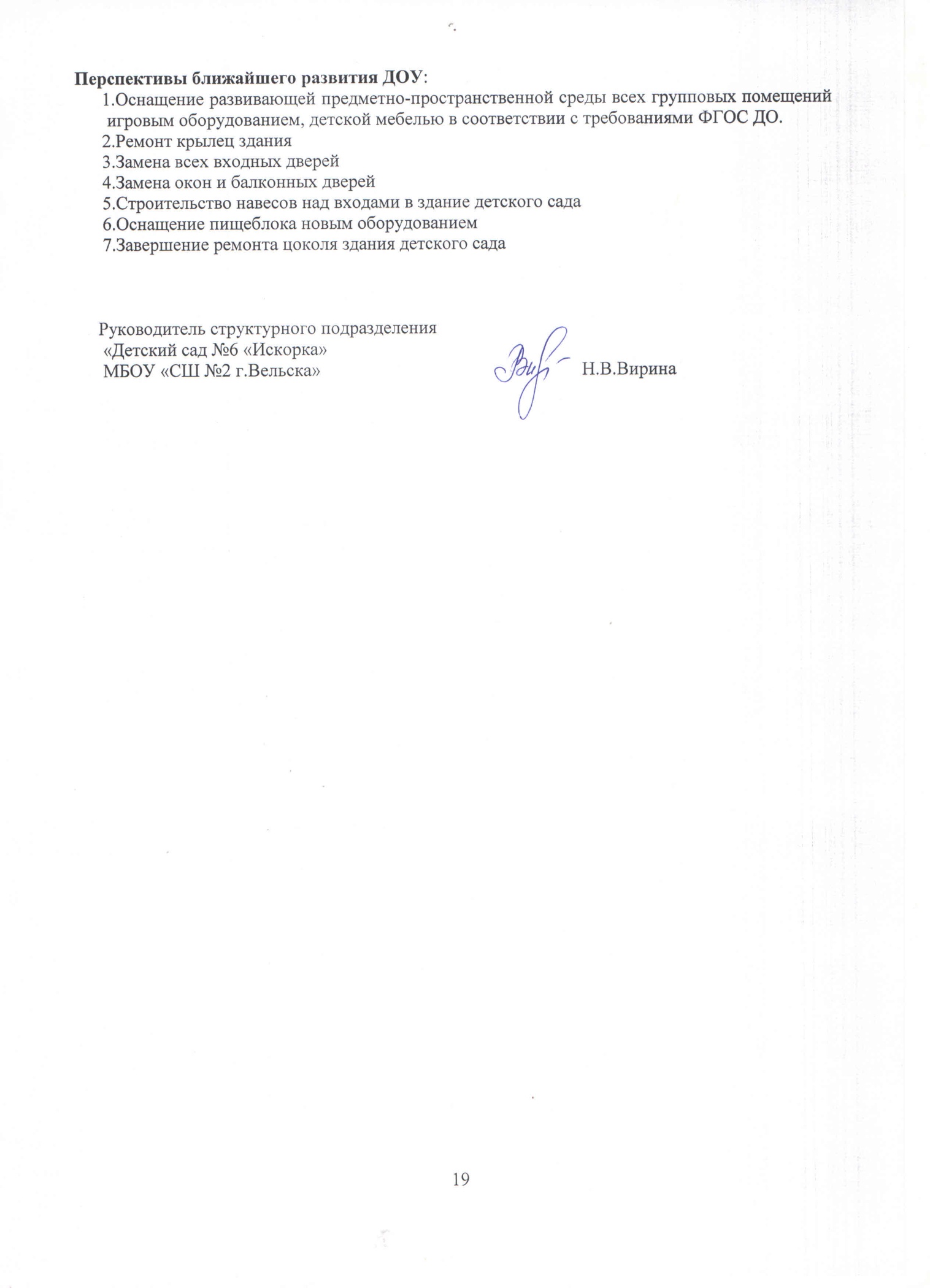 № п/пПоказателиЕдиница измерения1.Образовательная деятельность1.1Общая численность воспитанников, осваивающих образовательную программу дошкольного образования, в том числе:1601.1.1.В режиме полного дня  (8-12 часов1601.1.2.В режиме кратковременного пребывания (3-5 часов)01.1.3.В семейной дошкольной группе01.1.4.В форме семейного образования с психолого-педагогическим сопровождением на базе дошкольной образовательной организации01.2.Общая численность воспитанников в возрасте до 3 лет231.3.Общая численность воспитанников в возрасте от 3 до 8 лет1371.4.Численность/удельный вес численности воспитанников в общей численности воспитанников, получающих услуги присмотра и ухода:160/100%1.4.1.В режиме полного дня: (8-12 часов)160/100%1.4.2.В режиме продленного дня (12-14 часов)0/0%1.4.3.В режиме круглосуточного пребывания0/0%1.5Численность/удельный вес численности воспитанников с ограниченными возможностями здоровья в общей численности воспитанников, получающих услуги:471.5.1По коррекции недостатков в физическом и (или) психическом развитии47/29%1.5.2По освоению образовательной программы дошкольного образования113/71%1.5.3По присмотру и уходу0/0%1.6Средний показатель пропущенных дней при посещении дошкольной образовательной организации по болезни на одного воспитанника15,35 дней1.7Общая численность педагогических работников, в том числе:191.7.1Численность/удельный вес численности педагогических работников, имеющих высшее образование8/42%1.7.2Численность/удельный вес численности педагогических работников, имеющих высшее образование педагогической направленности(профиля)7/37%1.7.3Численность/удельный вес численности педагогических работников, имеющих среднее профессиональное образование11/58%1.7.4Численность/удельный вес численности педагогических работников, имеющих среднее профессиональное образование   педагогической направленности (профиля)10/53%1.8Численность/удельный вес численности педагогических работников, которым по результатам аттестации присвоена квалификационная категория, в общей численности педагогических работников, в том числе:1.8.1Высшая01.8.2Первая7/37%1.9Численность/удельный вес численности педагогических работников в общей численности педагогических работников, педагогический стаж работы которых составляет:1.9.1До 5 лет3/16%1.9.2Свыше 30 лет6/32%1.10Численность/удельный вес численности педагогических работников в общей численности педагогических работников в возрасте до 30 лет3/16%1.11Численность/удельный вес численности педагогических работников в общей численности педагогических работников в возрасте от 55 лет2/10,5%1.12Численность/удельный вес численности педагогических и административно-хозяйственных работников, прошедших за последние 5 лет повышение квалификации/профессиональную переподготовку по профилю педагогической деятельности или иной осуществляемой в образовательной организации деятельности, в общей численности педагогических и административно – хозяйственных работников   17/89,5%1.13Численность/удельный вес численности педагогических и административно-хозяйственных работников, прошедших повышение квалификации по применению в образовательном процессе федеральных государственных образовательных стандартов в общей численности педагогических и административно – хозяйственных работников17/89,5%1.14Соотношение «педагогический работник/воспитанник» в дошкольной образовательной организации 19/1608,4(8-1.15 Наличие в образовательной организации следующих педагогических работников:1.15.1Музыкального руководителяда/1.15.2Инструктора по физической культуре нет1.15.3Учителя - логопедада1.15.4Логопеданет1.15.5Учителя - дефектологада1.15.6Педагога - психологада2.Инфраструктура2.1Общая площадь помещений, в которых осуществляется образовательная деятельность, в расчёте на одного воспитанникаПлощадь групп:количество человек= кв.м. 2.2Площадь помещений для организации дополнительных видов деятельности воспитанников143,3 кв.м.2.3Наличие физкультурного заланет2.4Наличие музыкального залада2.5Наличие прогулочных площадок, обеспечивающих физическую активность и разнообразную игровую деятельность воспитанников на прогулкедаНаправления и задачиПрограммыПознавательное развитиеОсновная образовательная программа дошкольного образования структурного подразделения «Детский сад №6  «Искорка» МБОУ «СШ №2 г. Вельска» , утвержденная педсоветом от 06.09.2016г с изменениями от 26.09.2017г.Речевое развитиеОсновная образовательная программа дошкольного образования структурного подразделения «Детский сад №6  «Искорка» МБОУ «СШ №2 г. Вельска» , утвержденная педсоветом от 06.09.2016г с изменениями от 26.09.2017г.Художественно-эстетическое развитиеОсновная образовательная программа дошкольного образования структурного подразделения «Детский сад №6  «Искорка» МБОУ «СШ №2 г. Вельска» , утвержденная педсоветом от 06.09.2016г с изменениями от 26.09.2017г.Социально - коммуникативное развитиеОсновная образовательная программа дошкольного образования структурного подразделения «Детский сад №6  «Искорка» МБОУ «СШ №2 г. Вельска» , утвержденная педсоветом от 06.09.2016г с изменениями от 26.09.2017г. Программа эмоционального развития детей дошкольного возраста «Я, ты, мы» Князева, Стеркина.Физическое развитиеОсновная образовательная программа дошкольного образования структурного подразделения «Детский сад №6  «Искорка» МБОУ «СШ №2 г. Вельска» , утвержденная педсоветом от 06.09.2016г. с изменениями от 26.09.2017г.ГодСписочный Средняя посещаемостьЗаболеваемость в днях Заболеваемость в случаяхЗаболеваемость в случаяхЗаболеваемость в случаяхЗаболеваемость в случаяхЗаболеваемость в случаяхПропуски 1 ребенком по болезниГодСписочный Средняя посещаемостьЗаболеваемость в днях всеговетр.оспаОРЗскарлатинапрочиеПропуски 1 ребенком по болезни2017160104272043918381-3917 дней20161611101315200131621248 дней2015175110269643431376-2715,4  дняОрганизация      Содержание работыМБОУ «СШ №2 Г.Вельска»   Работа по преемственности: совместные педсоветы, экскурсии детей в щколу, встречи с выпускниками, открытые занятия для педагогов школы.ГБУЗ АО «Вельская ЦРБ»Медицинское обслуживание воспитанников.МБУК «Вельский районный краеведческий музей имени В.Ф. Кулакова»Организация экскурсий, познавательных мероприятий.МБУК «Вельская библиотечная система»Организация экскурсий, познавательных мероприятий.МБОУ ДОД «Дом детского творчества»Организация экскурсий,  проведение литературной гостиной по творчеству вельских поэтов, занятие с просмотром презентаций «О детях-героях Великой отечественной войны», викторина по творчеству  Е.Чарушина.. Посещение вставки «Добрых рук мастерство», отчетного концерта.МБУ Центр традиционной народной культуры «Берендей»Посещение мастер-классов.Вельская картинная галереяПосещение  выставок картин художников.Ф.И.О.Педагогические чтенияКонкурс методических разработокДругоеДьячкова Т.А.Районные педагогические чтения «Современное образование: новые  требования, новые возможности (опыт внедрения ФГОС ДО)».Клявина Е.Б.Районный педагогический форум «Технологизация образовательного процесса».Кривоногих Н.В. Ерыкалова М.А. Чистикова Л.В.Ярмарка педагогических идей и методических разработок «Формирование здоровьесберегающей среды в детском саду».Воспитатель Антуфьева В.Н.Районный конкурс методических разработок «Современное образование: новые требования, новые возможности (опыт внедрения ФГОС ДО)Межрайонный семинар воспитателей «Патриотическое воспитание дошкольников посредством реализации регионального компонента» (г.Шенкурск). Воспитатель Сысоева Э.А.Выступление на областных курсах АОИОО «Содержание коррекционно-образовательного процесса в группах для детей с ОВЗ» (АОИОО) по теме «Игровая педагогическая технология с использованием шариков Марбс  в работе с детьми с нарушением зрения».Фоминых А.С. Кривоногих Н.В.Курс практических  и теоретических занятий по теме «Музыка, движение, театрализация» (Центр Творческой Педагогики «Аничков мост»)РПССеминарыСовещанияКонференцииДругоеРПС воспитателей групп компенсирующей направленности «Познавательно-исследовательская деятельность детей дошкольного возраста», открытое мероприятие,  воспитатель Антуфьева В.Н.№МероприятиеУчастникиРезультат3.4.5.6.7.8.9.10.11.Районный конкурс исполнительского мастерства «Мы живем в России»Конкурс чтецов в честь Дня материВокальный конкурс «Серебристый голосок»Конкурс чтецов «Малая моя Родина»Интеллектуальная игра «Осенний переполох»Районный конкурс рисунков «Красота Божьего мира»Конкурс новогодней игрушкиФестиваль детского творчества среди дошкольных учреждений «Веселое Ассорти» Весенний кросс, посвященный 80- летию Архангельской областиРайонный конкурс  чтецов и рисунков «Мой родной край», посвященный 80-летию АОАкция «Твори добро» в рамках районной декады инвалидовОУОУОУОУОУмуниципальныймуниципальныймуниципальныймуниципальныймуниципальныймуниципальный призеручастникиучастникучастникипризерыучастники